Приложение 3к постановлению администрации городаот _____________ № ________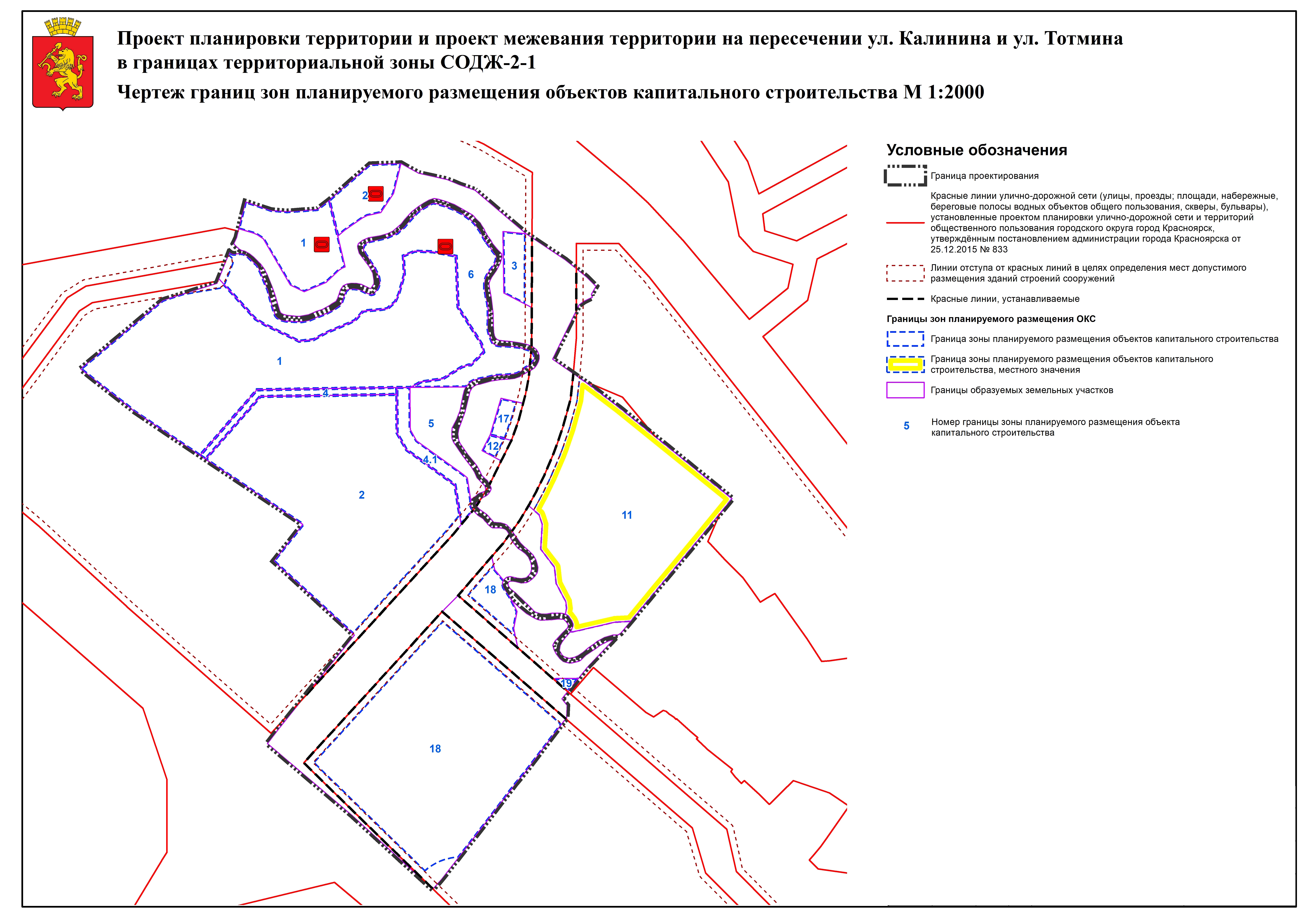 